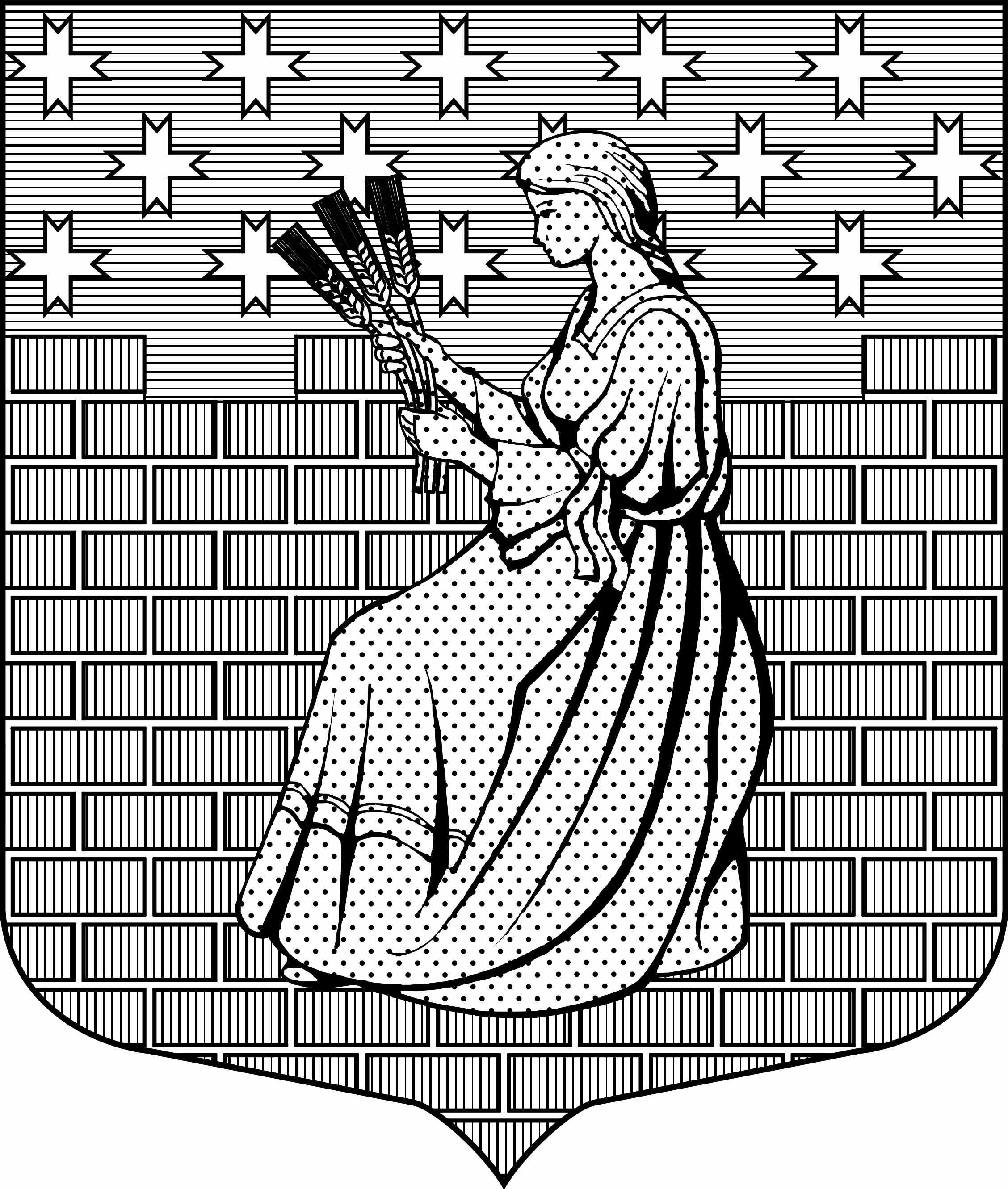 МУНИЦИПАЛЬНОЕ ОБРАЗОВАНИЕ“НОВОДЕВЯТКИНСКОЕ СЕЛЬСКОЕ ПОСЕЛЕНИЕ”ВСЕВОЛОЖСКОГО МУНИЦИПАЛЬНОГО РАЙОНАЛЕНИНГРАДСКОЙ ОБЛАСТИ_____________________________________________________________________________188661, РФ, Ленинградская обл., Всеволожский район, дер. Новое Девяткино, дом 57, оф. 83,  тел./факс (812) 595-74-44СОВЕТ ДЕПУТАТОВРЕШЕНИЕ «01» ноября  2017г.                                                                                                         № 48/01-07     дер. Новое Девяткино О признании решения совета депутатов от 29.12.2015г. № 68/01-07  утратившим силу         В соответствии с Федеральным  законом  от 25.12.  2008г. № 273-ФЗ «О противодействии коррупции», Федеральным законом от 06.10.2003г. № 131-ФЗ « Об общих принципах организации местного самоуправления в Российской Федерации» ,  в связи с внесением изменений в действующее законодательство , совет депутатов МО «Новодевяткинское сельское поселение» принял        РЕШЕНИЕ:        1. Решение совета депутатов от 29.12.2015г. № 68/01-07 « Об утверждении я о представлении лицами, замещающими муниципальные должности МО «Новодевяткинское сельское поселение», сведений о своих доходах, об имуществе и обязательствах имущественного характера, а также сведения о доходах, об имуществе и обязательствах имущественного характера своих супруга (супруги) и несовершеннолетних детей» считать утратившим силу.       2. Опубликовать  настоящее решение на официальном сайте МО «Новодевяткинское сельское поселение»в сети Интернет.       3. Контроль за исполнением решения возложить на  постоянно действующую  комиссию совета депутатов по имущественным вопросам,  правовому регулированию и взаимодействию с правоохранительными органами.Глава муниципального образования                                                                             Д.А Майоров